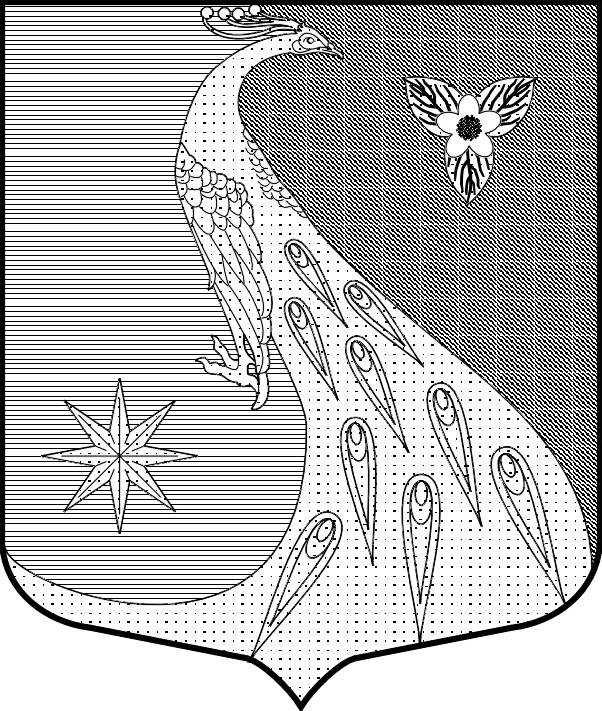 ЛЕНИНГРАДСКАЯ ОБЛАСТЬЛУЖСКИЙ МУНИЦИПАЛЬНЫЙ РАЙОНАДМИНИСТРАЦИЯ СКРЕБЛОВСКОГО СЕЛЬСКОГО ПОСЕЛЕНИЯПОСТАНОВЛЕНИЕот  11 марта 2020 года                     №  55О создании межведомственной комиссии по обследованию мест массового пребывания людей и утверждении перечня мест массового пребывания людей расположенных на территории Скребловского сельского поселения Лужского муниципального района Ленинградской области          Руководствуясь Федеральным законом № 131-ФЗ от 06.10.2003 года «Об общих принципах организации местного самоуправления в Российской Федерации», Федеральным законом №35-ФЗ от 06.03.2006 года «О противодействии терроризму», Постановлением Правительства Российской Федерации от 25.03.2015 года №272 «Об утверждении требований антитеррористической защищенности мест массового пребывания людей и объектов (территорий), подлежащих обязательной охране полицией, и форм паспортов безопасности таких мест и объектов (территорий)», в целях обеспечения безопасности мест массового пребывания людей, расположенных на территории муниципального образования Скребловское сельское поселение Лужского муниципального района Ленинградской области, администрация Скребловского  сельского поселения ПОСТАНОВЛЯЕТ:1. Утвердить Положение о межведомственной  комиссии по обследованию мест массового пребывания людей в соответствии с Приложением № 1 к настоящему постановлению 2. Создать и утвердить межведомственную комиссию по обследованию мест массового пребывания людей в соответствии с Приложением № 2 к настоящему постановлению.3. Утвердить перечень мест массового пребывания людей, расположенных на территории муниципального образования в соответствии с Приложением № 3 к настоящему постановлению.4. Постановление администрации Скребловского сельского поселения № 309 от 14.08.2019 г.  «Об утверждении Перечня мест массового пребывания людей на территории Скребловского   сельского поселения» считать утратившим силу.5. Разместить на официальном сайте администрации муниципального образования Скребловское сельское поселение Лужского муниципального района Ленинградской области.5. Настоящее постановление вступает в силу с момента его официального опубликования.6.  Контроль за исполнением постановления оставляю за собой.Глава администрацииСкребловского сельского поселения                                	Е.А.ШустроваУТВЕРЖДЕНОПриложение № 1 к постановлению  администрации  МО Скребловское сельское поселение от   11 марта 2020г № 55Положениео межведомственной комиссии по обследованиюмест массового пребывания людей, расположенных на территории муниципального образования Скребловское сельское поселение Лужского муниципального района Ленинградской области1.	Общие положенияМежведомственная комиссия по обследованию мест массового пребывания людей (далее – Комиссия) является постоянно действующим координационным органом, деятельность которой направлена на проведение категорирования мест массового пребывания людей.2.	Цель создания КомиссииЦель создания Комиссии – организация проведения категорирования мест массового пребывания людей для установления дифференцированных требований к обеспечению их безопасности с учетом степени потенциальной опасности и угрозы совершения в местах массового пребывания людей террористических актов и их возможных последствий.3.	Полномочия КомиссииКомиссия имеет право:проводить обследования и категорирование мест массового пребывания людей;составлять акты обследования и категорирования мест массового пребывания людей;определять мероприятия по обеспечению антитеррористической защищенности мест массового пребывания людей;осуществлять плановые и внеплановые проверки выполнения требований к антитеррористической защищенности мест массового пребывания людей.4.	Порядок работы Комиссии 4.1. Комиссия состоит из председателя, заместителя председателя и членов Комиссии.4.2. Комиссию возглавляет председатель Комиссии. В отсутствие председателя Комиссии полномочия председателя осуществляет заместитель председателя Комиссии.4.3. Председатель Комиссии:осуществляет руководство деятельностью Комиссии, определяет повестку дня, сроки и порядок рассмотрения вопросов на ее заседаниях;инициирует проведение заседаний Комиссии;ведет заседания Комиссии;подписывает акты обследования и категорирования мест массового пребывания людей и другие документы, касающиеся исполнения полномочий Комиссии.4.4. В состав Комиссии включаются:собственник места массового пребывания людей или лицо, использующее место массового пребывания людей на ином законном основании;представитель территориального органа безопасности;представитель территориального органа Министерства внутренних дел Российской Федерации;представитель территориального органа Министерства Российской Федерации по делам гражданской обороны, чрезвычайным ситуациям и ликвидации последствий стихийных бедствий.При необходимости к работе комиссии привлекаются представители собственников объектов, которые располагаются в границах места массового пребывания людей либо в непосредственной близости к нему.4.5. Результаты работы комиссии оформляются актом обследования и категорирования места массового пребывания людей, который составляется в 5 экземплярах, подписывается всеми членами Комиссии и является неотъемлемой частью паспорта безопасности места массового пребывания людей (далее – паспорт безопасности).4.6. На каждое место массового пребывания людей после проведения его обследования и категорирования Комиссией составляется паспорт безопасности.Паспорт безопасности составляется в 5 экземплярах, согласовывается с руководителями территориального органа безопасности, территориальных органов Министерства внутренних дел Российской Федерации, Министерства Российской Федерации по делам гражданской обороны, чрезвычайным ситуациям и ликвидации последствий стихийных бедствий и утверждается главой администрации МО Скребловское сельское поселение  Лужского муниципального района Ленинградской области.УТВЕРЖДЕНОПриложение № 2 к постановлению администрации  МО Скребловское сельское поселение от   11 марта 2020 г. № 55СОСТАВ КОМИССИИ ПО ОБСЛЕДОВАНИЮ МЕСТ МАССОВОГО ПРЕБЫВАНИЯ ЛЮДЕЙ, РАСПОЛОЖЕННЫХ НА ТЕРРИТОРИИ МУНИЦИПАЛЬНОГО ОБРАЗОВАНИЯ СКРЕБЛОВСКОЕ СЕЛЬСКОЕ ПОСЕЛЕНИЕ ЛУЖСКОГО МУНИЦИПАЛЬНОГО РАЙОНА ЛЕНИНГРАДСКОЙ ОБЛАСТИ1. Председатель комиссии                    глава администрации                                                                 Скребловского сельского поселения                                                                       Шустрова Е.А.2. Заместитель председателя                 Зам.главы администрации                                                                   Скребловского сельского поселения                                                                  Костерин С.В.3. Члены комиссии:                                                                                Специалист администрацииУполномоченный по делам  ГО ЧС иПБ Скребловского сельского поселенияБлинова О.В.Начальник  ОНДиПР Лужского    района    ЛОМакарова Татьяна ВладимировнаНачальник 118 отделения  полиции ОМВД России по Лужскому району ЛОЗаболонков Антон ВладимировичСтарший оперуполномоченный  отделения в г.Гатчине УФСБ Россиипо г. Санкт-Петербургу и Ленинградской области Петров Павел ИгоревичСтарший инженер ПЦО-4 МОВО по Гатчинскому району ЛО – филиала ФГКУ «УВО ВНГ России по г. С-Пб и ЛО»Ермолаев Андрей ВладимировичУТВЕРЖДЕНО                                                                                                                                    Приложение № 3 к постановлению администрации  МО Скребловское сельское поселение от   11 марта 2020 г.  № 55ПЕРЕЧЕНЬ ОБЪЕКТОВ С МАССОВЫМ ПРЕБЫВАНИЕМ ЛЮДЕЙ НА ТЕРРИТОРИИ МУНИЦИПАЛЬНОГО ОБРАЗОВАНИЯ СКРЕБЛОВСКОЕ СЕЛЬСКОЕ ПОСЕЛЕНИЕ ЛУЖСКОГО МУНИЦИПАЛЬНОГО РАЙОНА ЛЕНИНГРАДСКОЙ ОБЛАСТИ1.	Здание дома культуры СКЦ «Лидер», расположенное по адресу: Ленинградская область, Лужский  район, п. Межозерный, ул. Культуры 1 корп.1.2. Плоскостное спортивное  сооружение – стадион, расположенный по адресу: Ленинградская область, Лужский район, п. Скреблово, ул. Молодежная, 1.3. Площадка для проведения культурно-массовых мероприятий по адресу: Ленинградская область, Лужский район, п. Скреблово,  «Карамышевская площадь»4. Сквер памяти, расположенный по адресу: Ленинградская область, Лужский район, п. Скреблово, ул. Молодежная.